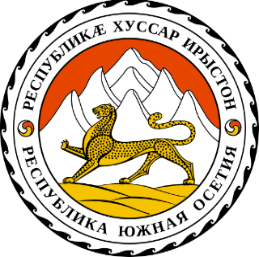 РЕСПУБЛИКÆ ХУССАР ИРЫСТОНЫ ЦЕНТРАЛОН ÆВЗАРÆН КЪАМИСЦЕНТРАЛЬНАЯ ИЗБИРАТЕЛЬНАЯ КОМИССИЯ РЕСПУБЛИКИ ЮЖНАЯ ОСЕТИЯУ Ы Н А Ф Ф ÆП О С Т А Н О В Л Е Н И Е№54/4                                                                                                           30 ноября 2023 годаЦхинвалО Методических рекомендациях по организации голосования отдельных категорий избирателей при проведении выборов на территории Республики Южная ОсетияВ соответствии с частью 10 статьи 21 Конституционного закона Республики Южная Осетия "Об основных гарантиях избирательных прав и права на участие в референдуме граждан Республики Южная Осетия" Центральная избирательная комиссия Республики Южная Осетия постановляет:1. Утвердить прилагаемые Методические рекомендации по организации голосования отдельных категорий избирателей при проведении выборов на территории Республики Южная Осетия.2. Опубликовать настоящее Постановление на официальном сайте Центральной избирательной комиссии Республики Южная Осетия в сети "Интернет". ПредседательЦентральной избирательной комиссииРеспублики Южная Осетия					                       	     Э.Р. ГагиеваСекретарьЦентральной избирательной комиссииРеспублики Южная Осетия						         	            К.И. АвлоховаУТВЕРЖДЕНЫПостановлением Центральной избирательной комиссииРеспублики Южная Осетияот 30 ноября 2023 г. № 54/4Методические рекомендации по организации голосования отдельных категорий избирателей при проведении выборов на территории Республики Южная Осетия1. Общие положения1.1. Настоящие Методические рекомендации подготовлены в целях единообразного применения норм законодательства о выборах, регулирующих организацию голосования отдельных категорий избирателей при проведении выборов на территории Республики Южная Осетия.1.2. Порядок и сроки избирательных действий могут быть конкретизированы в нормативных актах Центральной избирательной комиссии Республики Южная Осетия с учетом требований законодательства Республики Южная Осетия.1.3. К отдельным категориям избирателей в настоящих Методических рекомендациях отнесены:1.3.1. Избиратели, находящиеся в местах временного пребывания избирателей (далее - места временного пребывания). Перечень мест временного пребывания приведен в пункте 1.4 настоящих Методических рекомендаций.1.3.2. Избиратели, находящиеся в местах содержания под стражей подозреваемых и обвиняемых в совершении преступления и других местах временного пребывания.1.4. К местам временного пребывания избирателей в соответствии с Конституционным законом Республики Южная Осетия "Об основных гарантиях избирательных прав и права на участие в референдуме граждан Республики Южная Осетия" (далее - Конституционный закон) относятся:больницы, санатории, дома отдыха;места содержания под стражей подозреваемых и обвиняемых (следственные изоляторы уголовно-исполнительной системы, изоляторы временного содержания подозреваемых и обвиняемых органов внутренних дел).К другим местам временного пребывания могут быть отнесены:родильный дом, реабилитационные центры;организации социального обслуживания (дом-интернат для престарелых и инвалидов, ветеранов, психоневрологические учреждения);гостиницы, пансионаты, туристические базы.2. Образование избирательных участков2.1. В границы избирательных участков, образованных Центральной избирательной комиссией Республики Южная Осетия на основании части 2 статьи 19 Конституционного закона по письменному предложению главы администрации административно-территориальной единицы Республики Южная Осетия могут быть включены места временного пребывания избирателей, исходя из необходимости создания максимальных удобств для избирателей.2.2. В местах временного пребывания избирательные участки могут образовываться Центральной избирательной комиссией Республики Южная Осетия на срок не позднее чем за 50 дней до дня голосования (часть 5 статьи 19 Конституционного закона).2.3. При принятии решения о целесообразности образования избирательного участка в месте временного пребывания должны учитываться информация руководителя организации о примерном количестве избирателей, которые будут находиться на их территории в день голосования.2.4. Решение об образовании избирательного участка в месте временного пребывания принимается на заседании Центральной избирательной комиссии Республики Южная Осетия. В решении должно содержаться обоснование каждого случая образования избирательного участка.Следует принимать во внимание необходимость создания соответствующих условий для реализации избирательных прав граждан, находящихся в месте временного пребывания, с учетом требований нормативных актов, регламентирующих санитарные нормы и правила, установленные для медицинских учреждений, нормативных актов иных организаций и учреждений.2.5. На основании части 7 статьи 19 Конституционного закона списки избирательных участков должны быть опубликованы Центральной избирательной комиссией Республики Южная Осетия не позднее чем за 25 дней до дня голосования. 3. Формирование участковых избирательных комиссийна избирательных участках в местах временного пребыванияНа избирательном участке, образованном в месте временного пребывания, участковая избирательная комиссия (далее - УИК) формируется соответствующей окружной, территориальной избирательной комиссией (далее – ОИК, ТИК) из кандидатур, предлагаемых политическими партиями, инициативными группами не позднее чем за 30 дней до дня голосования.4. Составление и уточнение списков избирателей4.1. Составление списков избирателей, а также включение в список избирателей и исключение из него граждан Республики Южная Осетия осуществляются в соответствии с требованиями статьи 17 Конституционного закона.В списки избирателей на общих избирательных участках, а также на избирательных участках, образованных в местах временного пребывания, включаются граждане Республики Южная Осетия, обладающие на день голосования активным избирательным правом.В соответствии с частью 7 статьи 4 Конституционного закона активным избирательным правом обладает гражданин, место жительства которого расположено в пределах избирательного округа. Факт нахождения его места жительства на территории этого округа подтверждается соответствующей отметкой в паспорте гражданина Республики Южная Осетия. Законом активное избирательное право может быть предоставлено гражданину, место жительства которого расположено за пределами избирательного округа.4.2. Если в список избирателей по месту его нахождения, избиратели, которые будут находиться в день голосования в больницах или местах содержания под стражей подозреваемых и обвиняемых, и избиратели, не имевшие возможности подать заявление о включении в список избирателей по месту нахождения, решением УИК могут быть включены в список избирателей на избирательном участке по месту их временного пребывания. Информация о включении избирателя в список избирателей на избирательном участке по месту его временного пребывания передается в Центральную избирательную комиссию Республики Южная Осетия и сообщается УИК избирательного участка, где данный избиратель включен в список избирателей по месту его жительства.4.3. Включение гражданина в список избирателей осуществляется при предъявлении паспорта гражданина Республики Южная Осетия. 4.4. Избиратели, которые будут находиться в местах временного пребывания включаются в список избирателей в порядке, установленном частью 4 статьи 17 Конституционного закона. Примерные формы заявлений о включении в список избирателей в указанных случаях приведены в Приложениях № 1 и № 2.4.5. Список избирателей по избирательному участку, образованному в месте временного пребывания составляется на основании сведений об избирателях, представляемых руководителем организации, в которой избиратели временно пребывают.Руководитель организации, в которой избиратели временно пребывают, совместно с членами УИК проводит разъяснительную работу среди избирателей о порядке включения их в список избирателей.Руководителям организации, в которой избиратели временно пребывают, рекомендуется не позднее чем за семь дней до дня голосования представлять в УИК по месту нахождения организации сведения обо всех избирателях, обладающих активным избирательным правом, которые в день голосования будут находиться в этой организации по форме, приведенной в Приложении № 3, а затем до дня голосования ежедневно уточнять эти сведения. Одновременно в УИК могут быть переданы личные заявления избирателей о включении их в список избирателей по месту временного пребывания.4.6. УИК избирательного участка, образованного в месте временного пребывания должна ежедневно, в период, начинающийся за 5 дней до дня голосования и до 18.00 дня, предшествующего дню голосования, включительно, передавать информацию о включении избирателя в список избирателей по указанному избирательному участку в вышестоящую ОИК, ТИК для последующей передачи в Центральную избирательную комиссию Республики Южная Осетия и сообщать в УИК избирательного участка, где избиратель включен в список избирателей по месту жительства, с целью его исключения из списка избирателей по месту жительства (форма уведомления приведена в Приложении № 4).Соответствующая ОИК, ТИК направляет сведения о количестве избирателей, включенных в списки избирателей на избирательных участках, образованных в местах временного пребывания по состоянию на 18.00 дня, предшествующего дню голосования, в Центральную избирательную комиссию Республики Южная Осетия.4.7. Исключение гражданина Республики Южная Осетия из списка избирателей, подписанного председателем и секретарем УИК и заверенного печатью этой комиссии, производится только на основании официальных документов, в том числе сообщения вышестоящей комиссии о включении избирателя в список избирателей на другом избирательном участке. При этом в списке избирателей указываются дата исключения гражданина Республики Южная Осетия из списка избирателей, а также причина такого исключения. Эта запись заверяется подписью председателя УИК с указанием даты внесения этой подписи.В случае исключения гражданина из списка избирателей по избирательному участку, образованному в месте временного пребывания информация об этом передается в ОИК, ТИК или УИК, в которую была передана информация о включении избирателя в список избирателей по месту временного пребывания, в порядке, установленном пунктом 4.6 настоящих Методических рекомендаций. Такая информация является основанием для включения избирателя в список избирателей по месту его жительства.5. Помещение для голосования. Информирование избирателей5.1. При образовании избирательных участков в местах временного пребывания, так же, как и на общих избирательных участках, необходимо соблюдение требований к помещению для голосования и технологическому оборудованию, используемому при проведении выборов в Республике Южная Осетия.5.2. В соответствии с требованиями статьи 48 Конституционного закона в помещении для голосования должен быть зал, в котором размещаются кабины или иные специально оборудованные места для тайного голосования, оснащенные системой освещения и снабженные письменными принадлежностями, за исключением карандашей.Помещение для голосования должно быть оборудовано таким образом, чтобы места выдачи бюллетеней, места для тайного голосования и ящики для голосования одновременно находились в поле зрения членов УИК, наблюдателей.5.3. В помещении для голосования размещаются стационарные прозрачные ящики для голосования для участковых комиссий при проведении выборов в Республике Южная Осетия.5.4. Окружные, территориальные и участковые избирательные комиссии обязаны оповестить избирателей о времени и месте голосования не позднее чем за 20 дней до дня голосования через средства массовой информации или иным способом. 5.5. В помещении для голосования либо непосредственно перед указанным помещением УИК оборудует информационный стенд, на котором размещает информацию обо всех кандидатах, списках кандидатов, внесенных в избирательный бюллетень.В случае если после размещения указанных материалов была отменена регистрация кандидата, информация об этом также размещается на стенде.Размещаемые на информационном стенде материалы не должны содержать признаки предвыборной агитации. Все материалы размещаются таким образом, чтобы избиратели свободно могли с ними ознакомиться.5.6. Руководители организаций оказывают содействие ОИК, ТИК и УИК по информированию избирателей, находящихся в местах временного пребывания об избирательном законодательстве Республики Южная Осетия, о ходе подготовки и проведения выборов, сроках и порядке совершения избирательных действий, кандидатах, обеспечивают ознакомление избирателей с информационными материалами избирательных комиссий, периодическими печатными изданиями.6. Голосование вне помещения для голосования6.1. Время начала и окончания голосования на выборах устанавливается Конституционными законами. 6.2. Избирательные бюллетени выдаются избирателям, включенным в список избирателей, по предъявлении паспорта гражданина Республики Южная Осетия.6.3. В случае если законом предусмотрено включение в список избирателей по месту нахождения, избирателям, которые находятся в местах временного пребывания и не могут по уважительной причине прибыть в пункт приема заявлений для подачи заявления о включении в список избирателей по месту нахождения, также должно быть оказано содействие в оформлении заявления.6.4. Голосование вне помещения для голосования избирателей, находящихся в местах временного пребывания, проводится в соответствии с требованиями статьи 51 Конституционного закона. УИК обязана обеспечить возможность участия в голосовании избирателям, которые имеют право быть включенными или включены в список избирателей на данном избирательном участке и не могут прибыть в помещение для голосования по уважительным причинам (по состоянию здоровья, инвалидности, в связи с необходимостью ухода за лицами, в этом нуждающимися, и иным уважительным причинам, не позволяющим прибыть в помещение для голосования). Участковая комиссия также обеспечивает возможность участия в голосовании избирателям, которые включены в список избирателей, но в отношении которых в соответствии с действующим в Республике Южная Осетия уголовно-процессуальным законодательством избрана мера пресечения, исключающая возможность посещения помещения для голосования.Голосование вне помещения для голосования проводится в день голосования на основании письменного заявления или устного обращения избирателя (в том числе переданного при содействии других лиц) о предоставлении ему возможности проголосовать вне помещения для голосования.6.5. Письменные заявления (устные обращения) могут быть поданы в УИК в любое время после формирования участковой избирательной комиссии, но не позднее чем за четыре часа до окончания времени голосования. Заявление (устное обращение), поступившее позднее указанного срока, не подлежит удовлетворению.В заявлении (устном обращении) о предоставлении возможности проголосовать вне помещения для голосования должна быть указана причина, по которой избиратель не может прибыть в помещение для голосования.УИК вправе признать неуважительной причину, по которой избиратель не может самостоятельно прибыть в помещение для голосования, и на этом основании отказать избирателю в проведении голосования вне помещения для голосования.6.6. Голосование вне помещения для голосования проводится с использованием переносного ящика для голосования.6.7. Голосование вне помещения для голосования проводят не менее двух членов УИК с правом решающего голоса. Председатель УИК обязан объявить о том, что члены УИК будут проводить голосование вне помещения для голосования, не позднее чем за 30 минут до каждого предстоящего выезда (выхода).УИК должна обеспечить равные с членами УИК с правом решающего голоса, выезжающими для проведения голосования вне помещения для голосования, возможности прибытия к месту проведения голосования не менее чем двум наблюдателям, назначенным разными кандидатами, политическими партиями.6.8. Члены УИК, выехавшие по заявлениям (устным обращениям) избирателей, вправе выдать бюллетени только тем избирателям, заявления (устные обращения) которых зарегистрированы в реестре.7. Гласность в деятельности избирательных комиссийСогласно части 1 статьи 25 Конституционного закона членам комиссии, членам вышестоящих комиссий, зарегистрированному кандидату или уполномоченному представителю (в том числе по финансовым вопросам), или его доверенному лицу, уполномоченному представителю (в том числе по финансовым вопросам) или доверенному лицу политической партии, выдвинувшей зарегистрированных кандидата, список кандидатов, а также представителям средств массовой информации, наблюдателям должен быть обеспечен доступ в помещение УИК, сформированной на избирательном участке, образованном в месте временного пребывания и в помещение, в котором проводится подсчет голосов избирателей.Приложение № 1к Методическим рекомендациямпо организации голосованияотдельных категорий избирателейпри проведении выборов на территорииРеспублики Южная ОсетияВ ______________________________________________________(наименование избирательной комиссии)от ______________________________________________________,(фамилия, имя, отчество, дата рождения, серия и номер паспорта)проживающего по адресу ___________________________________________________________________________________________ (адрес места жительства)Заявление <*>Прошу включить меня в список избирателей на избирательном участке №____.Заявление о включении в список избирателей по месту нахождения мною не подано.--------------------------------<*> Составляется находящимся в месте временного пребывания избирателем, не имевшим возможности подать заявление о включении в список избирателей по месту нахождения.Приложение № 2к Методическим рекомендациямпо организации голосованияотдельных категорий избирателейпри проведении выборов на территорииРеспублики Южная ОсетияВ __________________________________(наименование избирательной комиссии)от _________________________________, (фамилия, имя, отчество, дата рождения, серия и номер паспорта)проживающего по адресу_____________________________________(адрес места жительства)Заявление <*>Прошу включить меня в список избирателей на избирательном участке №____ образованном в (на)________________________________________________________________________(наименование организации, где временно пребывает избиратель)--------------------------------<*> Составляется находящимся в месте временного пребывания избирателем.Приложение № 3к Методическим рекомендациямпо организации голосованияотдельных категорий избирателейпри проведении выборов на территорииРеспублики Южная Осетия--------------------------------<1> Заполняется на основании паспорта гражданина Республики Южная Осетия.<2> Указывается наименование должности лица, представляющего сведения.Приложение № 4к Методическим рекомендациямпо организации голосованияотдельных категорий избирателейпри проведении выборов на территорииРеспублики Южная ОсетияУведомлениеПросим сообщить в соответствующую участковую избирательную комиссию,что решением участковой избирательной комиссии избирательного участка № _____образованного в (на) ___________________________________________, (наименование организации, в которой временно пребывают избиратели)расположенного по адресу: ________________________________________________,в список избирателей включены:1. Фамилия, имя, отчество, год рождения (в возрасте 18 лет -дополнительно день и месяц рождения), адрес места жительства.2.(дата)(подпись)(дата)(подпись)СведенияОБ ИЗБИРАТЕЛЯХ, НАХОДЯЩИХСЯ В (НА)(наименование организации, в которой временно пребывают избиратели)N п/пФамилия, имя, отчествоГод рождения (в возрасте 18 лет - дополнительно день и месяц рождения)Серия, номер паспорта, гражданина Республики Южная ОсетияАдрес места жительства <1>Руководительорганизации <2>(дата)(подпись)(фамилия, инициалы)МПВ(наименование территориальной избирательной комиссии)Председатель(наименование избирательной комиссии)(подпись)(фамилия, инициалы)